Francuska revolucija 1 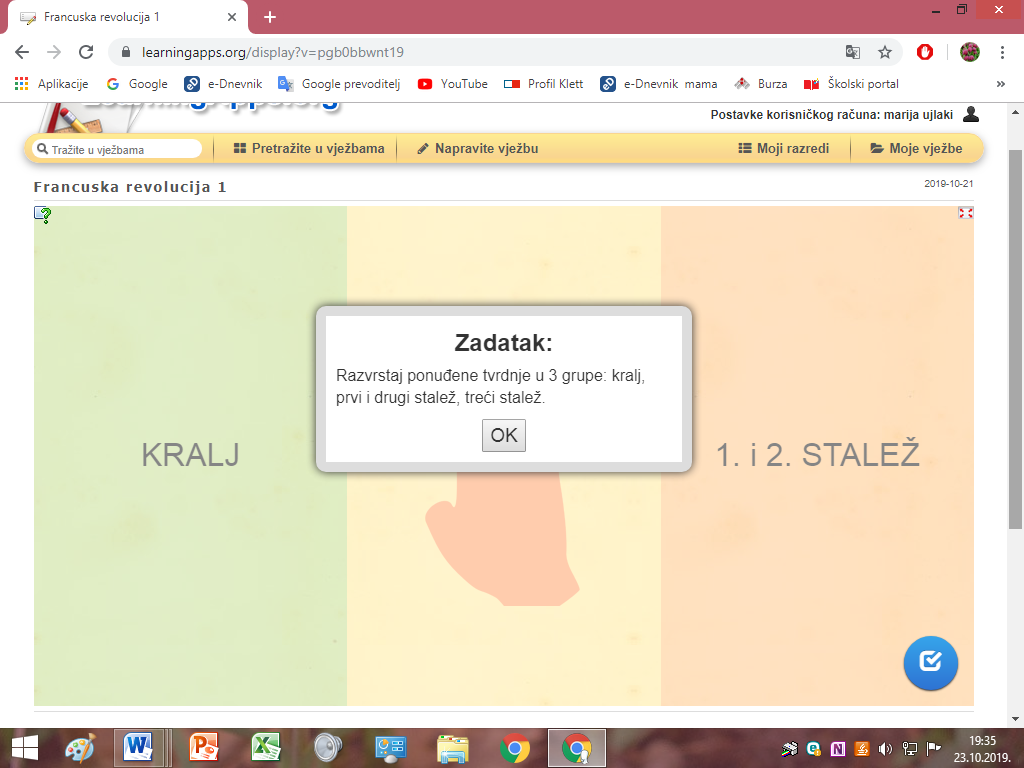 https://learningapps.org/display?v=pgb0bbwnt19ili  ovaj , za slučaj da nekome gornji ne radi :    http://bit.ly/2PouATAili upotrijebite kod za mobitel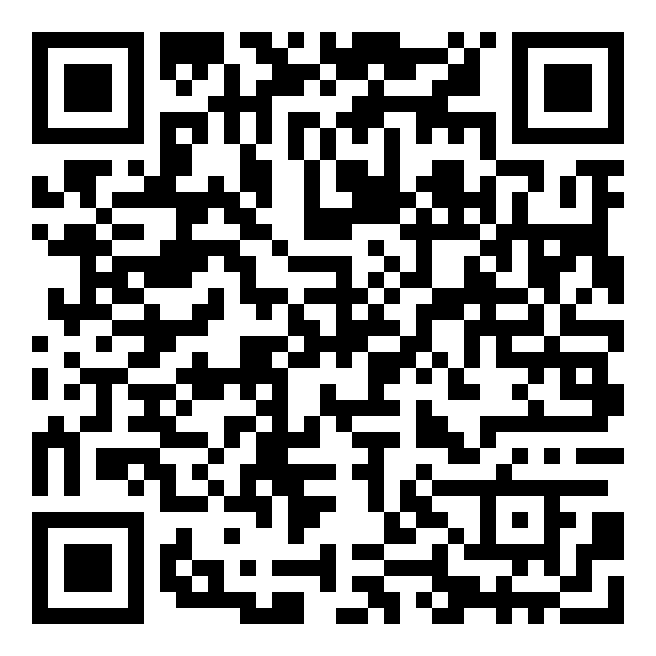 Francuska revolucija 2 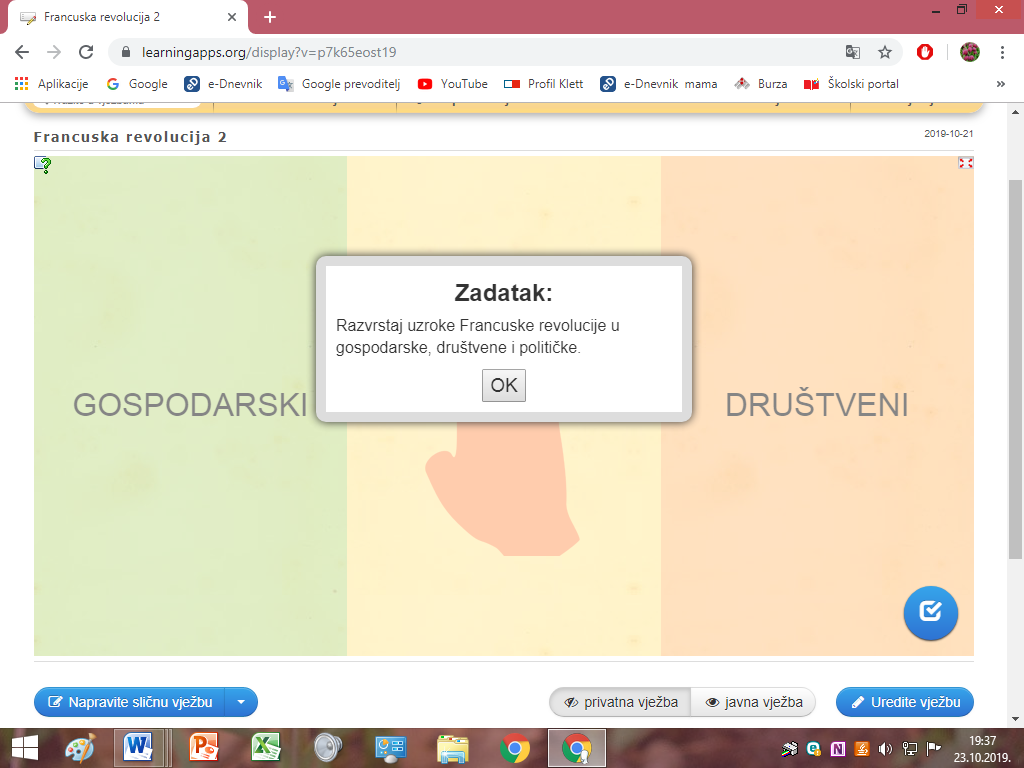 https://learningapps.org/display?v=p7k65eost19 ili ovaj , za slučaj da gornji ne radi :  http://bit.ly/2OU7Wng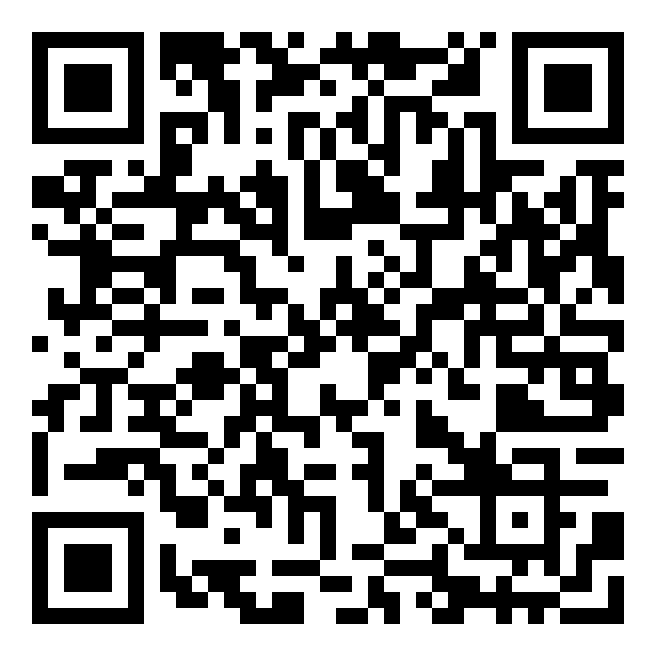 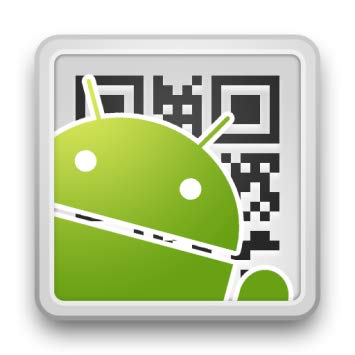 Preporučam ovu aplikaciju za čitanje i izradu kodova  QR Droid na mobitelu ili tabletu Link za učenje i vježbu o Napoleonu. Vježba je napravljena u aplikaciji Sutori. Kroz rješavanje ćete naučiti puno o Napoleonu ,njegovim osvajanjima i vladavini. Tu su i zadatci za provjeru znanja. Odgovore dobivate odmah.https://www.sutori.com/story/copy-of-napoleon-bonaparte--jAS75dX7NdDcCwhnAyvBjVm9http://bit.ly/2Rr5kPu      ovo je novi link , ovaj gore iz nekog razloga više ne radi 😊